                                            Jan. 15, 2023                                    Sunday Worship      Message      Worry Less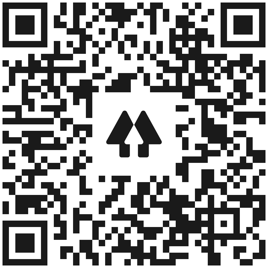                                        Church Links                Website, sermon notes, music, giving, calendarNew World this week:        Mon. – Jan. 16– 9:00a.m (Zoom) – Mon. Morning Men 	        Tues. – Jan. 17 – 9:30am – Bible Babes        Tues – Thurs. Jan. 17 & Jan. 19 - 7:00p.m. – Yoga        Thurs – Jan. 19– 6:30pm- Thursday Bible StudySunday Events:Jan. 15 – 12:00   Spanish Sunday School                      Contact: Pastor ErendiraUpcoming Events:Jan. 21 – Leadership TrainingJan. 22 – Consecration of 2023 LeadershipJan. 29 – 50 Year Members RecognitionJan. 29 – Street Taco Lunch FundraiserAltar Flowers are given this week by Cindy Galbraith in honor of the birthday of her sister-in-law, Sonja Galbraith.Current Prayer Requests:Don SmithBecky & Rod Hays Kristen O’BrienTom McLeod – recovering from bypass surgery Audrey Thompson – recovering from knee surgery Continued prayers - Zach Batiste, Nathan Simerly, Travis Horne, Betty Kollman, Mike Schmittinger, Charlie Smith, Scott Robertson